(公社)TEL０８８-６２５-８３８７　　335－1わーくぴあ2　FAX０８８-６２５-５１１３の　※のところはずおきください。　　　　　　　　　　　　       　　　　年　　月　　日     は、にはしません。テキストのについて※（ふりがな）※（ふりがな）※※　〒※　〒※　〒※TELFAXe-maile-maile-mail※日本でらしている　　　　　　　年　　　　ヶ月子どもさんがいる方はごください　(　　)歳、(　　)歳、(　　)歳、(　　)歳子どもさんがいる方はごください　(　　)歳、(　　)歳、(　　)歳、(　　)歳子どもさんがいる方はごください　(　　)歳、(　　)歳、(　　)歳、(　　)歳※日本語の（、、テキストなど、できるだけにお書きください）※日本語の（、、テキストなど、できるだけにお書きください）※日本語の（、、テキストなど、できるだけにお書きください）※日本語の（、、テキストなど、できるだけにお書きください）※日本でをしたことはありますか。仕事をしたことがある人は、どんな仕事をしていましたか。※日本でをしたことはありますか。仕事をしたことがある人は、どんな仕事をしていましたか。※日本でをしたことはありますか。仕事をしたことがある人は、どんな仕事をしていましたか。※日本でをしたことはありますか。仕事をしたことがある人は、どんな仕事をしていましたか。※のがわったあとに、にしたいですか（どちらかに○をお書きください）             （　　）は   い　・　（　　）い い え   ※のがわったあとに、にしたいですか（どちらかに○をお書きください）             （　　）は   い　・　（　　）い い え   ※のがわったあとに、にしたいですか（どちらかに○をお書きください）             （　　）は   い　・　（　　）い い え   ※のがわったあとに、にしたいですか（どちらかに○をお書きください）             （　　）は   い　・　（　　）い い え   ※ののうち、けたいに○をけてください（すべてのです）（　　）　　　　　　　　　　　　　（　　）　　　　　　　　　　　　　　　　（　　）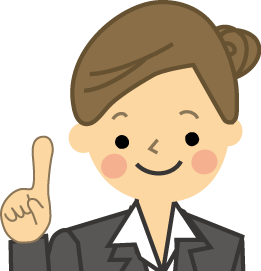 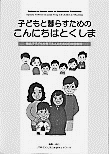 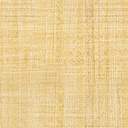 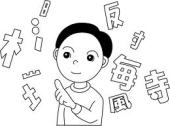 　　　　　　　　　　　のための　　　　　　　 （　　）　　　　　　　　　　　    （　　）　　　　　　　　　　　　　       （　　）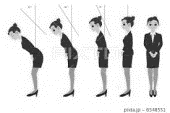 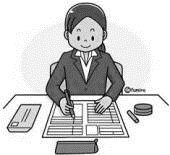 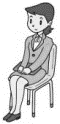 のき　　　　         マナー　　　　　　　　　　　   ビジネスマナー※ののうち、けたいに○をけてください（すべてのです）（　　）　　　　　　　　　　　　　（　　）　　　　　　　　　　　　　　　　（　　）　　　　　　　　　　　のための　　　　　　　 （　　）　　　　　　　　　　　    （　　）　　　　　　　　　　　　　       （　　）のき　　　　         マナー　　　　　　　　　　　   ビジネスマナー※ののうち、けたいに○をけてください（すべてのです）（　　）　　　　　　　　　　　　　（　　）　　　　　　　　　　　　　　　　（　　）　　　　　　　　　　　のための　　　　　　　 （　　）　　　　　　　　　　　    （　　）　　　　　　　　　　　　　       （　　）のき　　　　         マナー　　　　　　　　　　　   ビジネスマナー※ののうち、けたいに○をけてください（すべてのです）（　　）　　　　　　　　　　　　　（　　）　　　　　　　　　　　　　　　　（　　）　　　　　　　　　　　のための　　　　　　　 （　　）　　　　　　　　　　　    （　　）　　　　　　　　　　　　　       （　　）のき　　　　         マナー　　　　　　　　　　　   ビジネスマナーからぶの（）3,300円＋＝3,564円（　　） しみます（   ） しみません　（っている・でする）